Rita Veronika Dénes 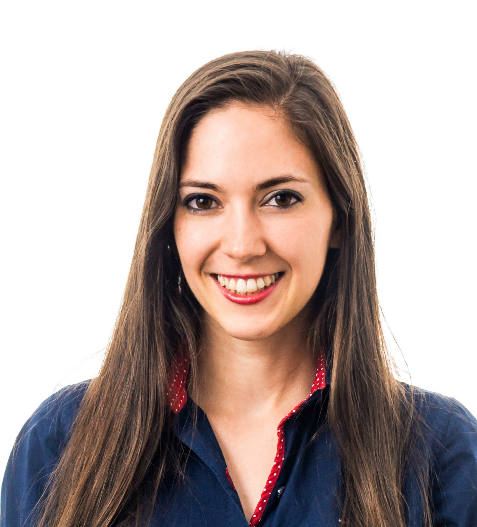 PhD student of quality management at the Department of Management and Corporate Economics of the Budapest University of Technology and Economics. The research fields are quality management in the healthcare, quality developement of the Hungarian healthcare system, efficiency of the healthcare system, quality indicators.denes@mvt.bme.hu
Judit Kecskés 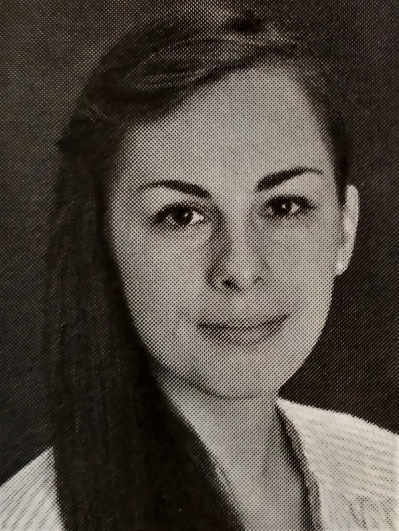 Works as a projectmanager and cooperates as a researcher with Department of Mangement and Corporate Economics of Budapest University of Technology and Economics.The research field is the application of data envelopment analysis (DEA) for the evaluation of business simulation game.judit.kecskes87@gmail.com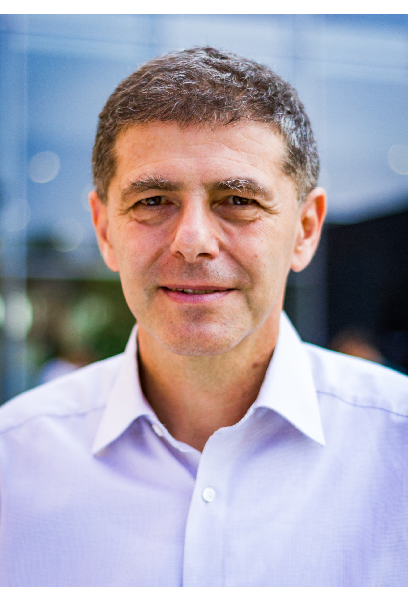 Dr. Tamás KoltaiHe works as professor of production and operations management at the Department of Management and Corporate Economics of the Budapest University of Technology and Economics since 1983. He also taught operations management in the Business School of the Central European University as adjunct professor. He is head of the Production Management Group of his department. He also works as editor in chief of Periodica Polytechnica which is a scientific pier reviewed journal of the faculty of Management and Social Sciences. His research areas are cost analysis of manufacturing and service operations and mathematical modeling of manufacturing and service systems.Orcid: http://orcid.org/0000-0001- 6873-6944koltai@mvt.bme.hu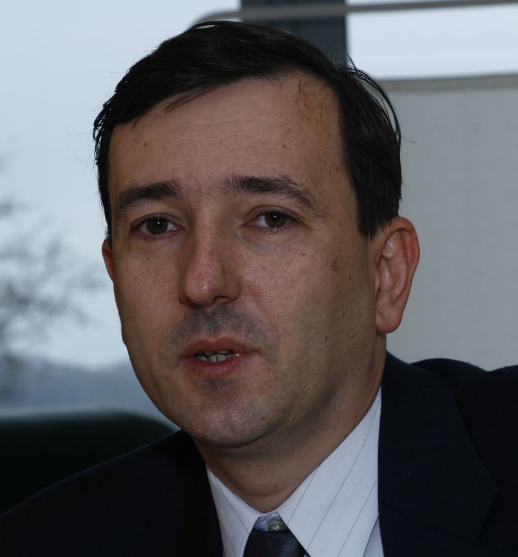 Dr. Zoltan Denes PhD Medical doctor, specialized in rehabilitation medicine, certificated by UEMS PRM Board. Medical director in National Institute for Medical Rehabilitation, Budapest, Hungary. Associate professor in Semmelweis Medical University, Budapest,  Rehabilitation Department.z.denes@rehabint.hu